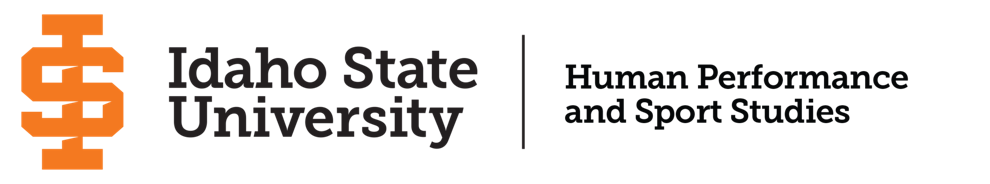 HPSS 6655 INTERNSHIP TO DO LISTBefore InternshipMeet with Faculty AdvisorRead INTERNSHIP MANUAL Complete INTERNSHIP GOALS WORKSHEET and submit to Faculty AdvisorRecruit and Meet with Internship SupervisorComplete INTERNSHIP APPLICATION and submit to Faculty AdvisorRegister for HPSS 6655During InternshipWork as directed and record daily hours/activities on INTERNSHIP LOG SHEETComplete a minimum of 45 hours of internship for each credit registered for (145 hours = 3 credits)After Internship/End of SemesterComplete INTERNSHIP LOG SHEET and submit to Faculty AdvisorComplete INTERNSHIP REFLECTION WORKSHEET and submit to Faculty AdvisorBring sealed INTERNSHIP EVALUATION to Faculty Advisor